2017-2018学年第二学期开学补考成绩录入说明成绩录入时间区段：2018/3/14 0:00:00--2018/3/31 0:00:00补考成绩录入网址：http://110.53.23.157:2120/default.aspx登录时用工号，密码你懂的。承担单位：（１）机械系：彭煜星　　　　帐号：2016034　　（２）信艺系：赵红　　　　　帐号：0000084（３）商贸系：胡晋铭　　　　帐号：0000401（４）电子系：赵圆圆　　　　帐号：2014004（５）动科系：杨旭　　　　　帐号：2014028（6）环生系：仇云龙　　　　帐号：2016041（7）建筑系：易佩弦　　　 　帐号：0070603（8）人文系：刘理　　　　 帐号：2016015（9）思政部：王义友　　　　帐号：0000027智慧树补考成绩由教务处录入：胡炜  身份选择：管理人员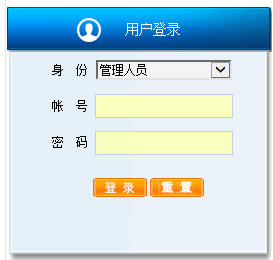 选择登录角色：承担单位教务秘书。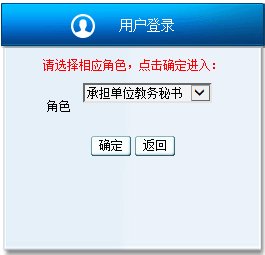 4、点击“学生成绩”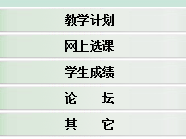 5、展开学生成绩——〉成绩录入——〉分课程按年级/专业录入补考成绩（倒数第二项）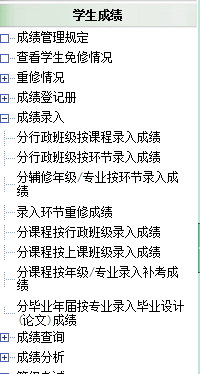 6、选择承担单位，某些系部因为在录入教学计划时，承担单位有误 ，请大家下拉查看一下，其他承担单位的课程是否属于该系部。如商贸系，思政部。若是，请录入成绩。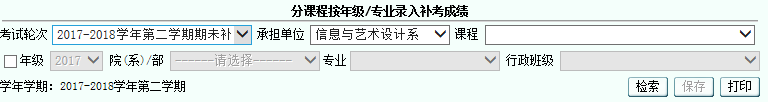 成绩录入要求：及格按60分录入，不及格按实际成绩录入，以便系统作补考标记。7、选择相应的课程，点击检索。即可录入补考成绩。注意：上交教务和电子版成绩需要按教务格式要求。纸质成绩，还需要上交给教务处黄老师进行存档。